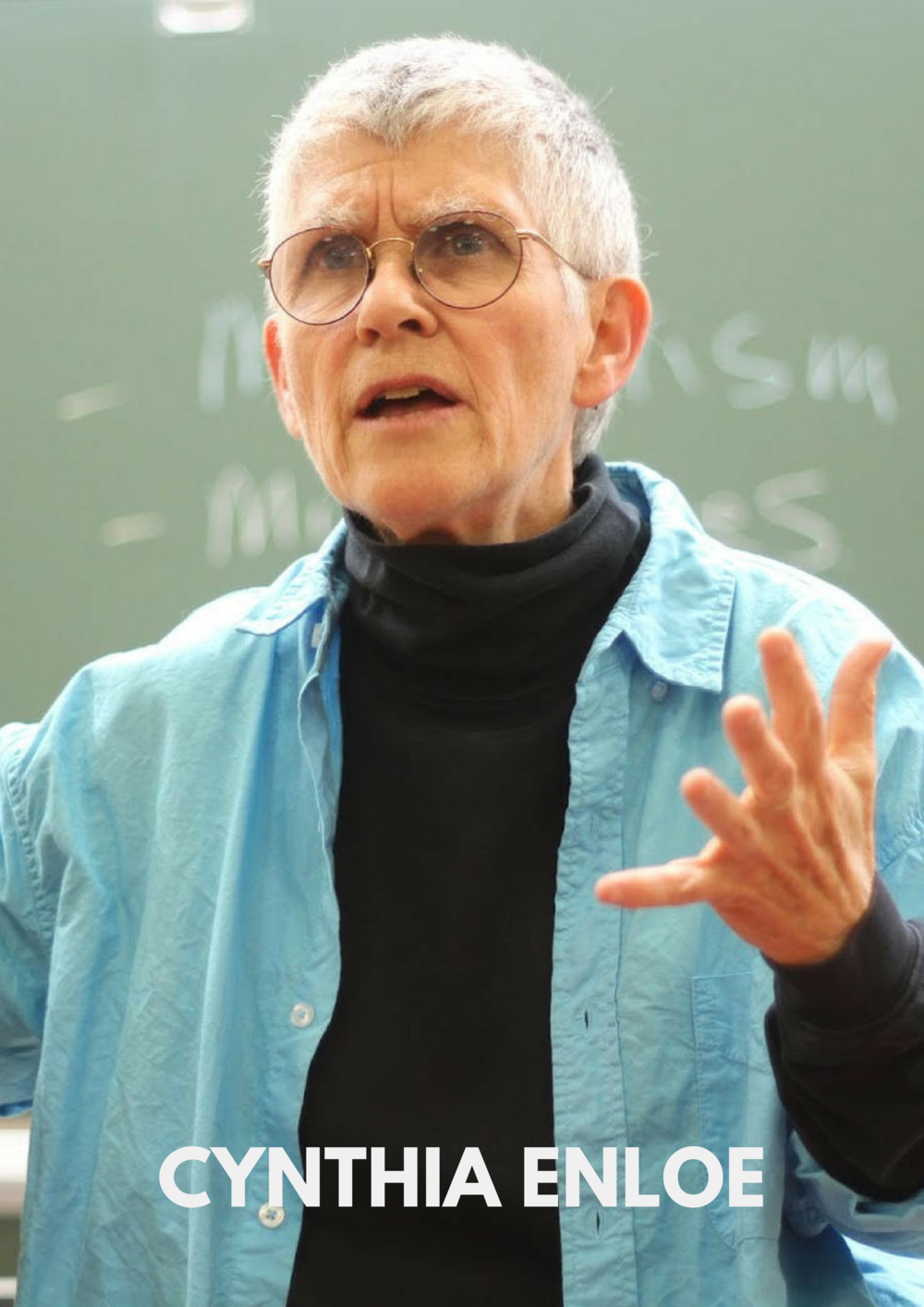 https://bit.ly/2z3eEly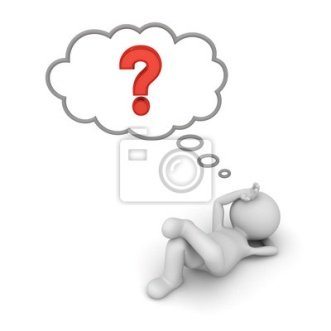 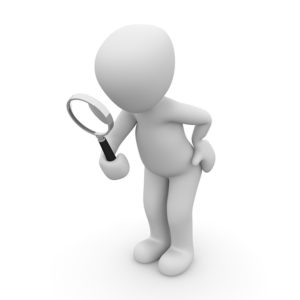 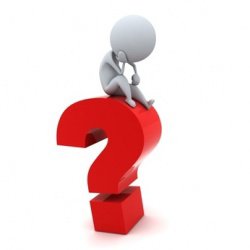 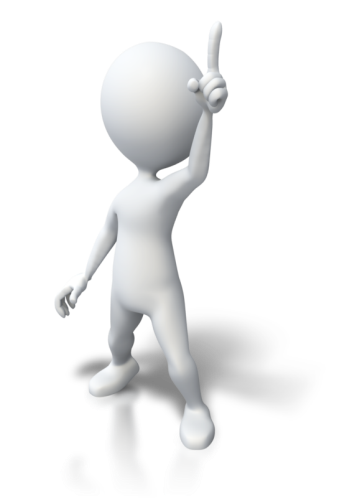 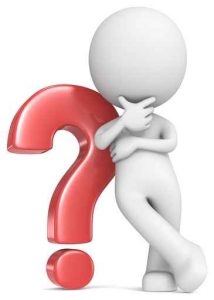 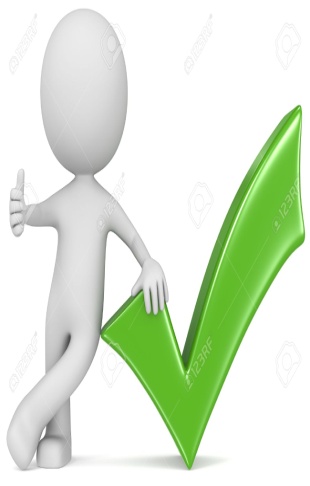   قائمة المراجع: باللغة العربية:جاكي ترو، "النسوية"، في: سكوت بورتشيل و آخرون، نظريات العلاقات الدولية، ترجمة محمد صفار، سلسلة العلوم الاجتماعية للباحثين، القاهرة: المركز القومي للترجمة و النشر، العدد 2202، ط1، 2014، ص-ص: 360-379.باللغة الأجنبية: Sarah Smith, « Feminism », in : Stephen McGlinchey, Rosie Walters, Christian Scheinpflug, International Relations Theory, E-International Relations Publishing, England, 2017,  p-p : 62-64